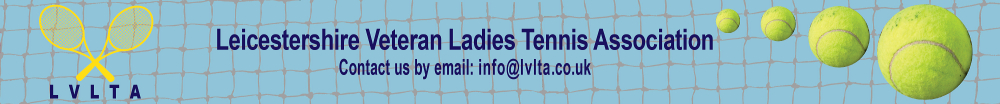 ENTRY FORM  SUPER VETS TOURNAMENT 2024NB: ONLY COMPLETE PERSONAL DETAILS IF CHANGED FROM LAST YEAR or NEW TO LVLTANAME, CLUB AND PREVIOUS DIVISIONS MUST BE COMPLETED PLEASEPlease note your contact details will be shared with your opponents within your DivisionEntry Fee is £22 per couple (see payment details on following page) The closing date for entry is 31st March 2024Please email or post one completed entry form per couple and your remittance slip to:Alison Trafford93 Station Lane,Scraptoft,Leicester, LE7 9UGalijum@msn.comRemittance Slip Adviceplease return with your entry formEntry fee :- £22 per COUPLEI have made a payment by BACS to LVLTA on …………………………………………… (date)       Reference: Please enter on your BACS payment your first initial and surname and    S.V. The SV for Super Vets will enable the payment to be identified for the correct event. Please note here for our reference. ...............................BACS payment details:Payee: LVLTASort code: 40-28-06A/c No: 12217422We are sure you will appreciate we will be receiving many payments so it is VERY important that you include your initial, surname and SV for reference when you make your payment to enable us to identify who has paid and for which event.Lead Name:       Date of birth:NB: All entrants must be 60 years or over by 31/03/2024Tel Number:                                                 Mobile Number: Email address: NUMBERS, EMAIL SAME AS LAST YEAR?   JUST TICK HERETENNIS CLUB:2023 LEICS SUMMER LEAGUE DIVISION                     PREVIOUS LVLTA DIVISION                  PLEASE COMPLETE TO ENSURE YOU ARE PLACED IN THE CORRECT DIVISIONPartner’s Name: Date of birth:   NB: All entrants must be 60 years or over by 31/03/2024Tel No :                                                         Mobile Number :Email address: NUMBERS, EMAIL SAME AS LAST YEAR?   JUST TICK HERETENNIS CLUB:2023 LEICS SUMMER LEAGUE DIVISION                     PREVIOUS LVLTA DIVISION                  PLEASE COMPLETE TO ENSURE YOU ARE PLACED IN THE CORRECT DIVISION